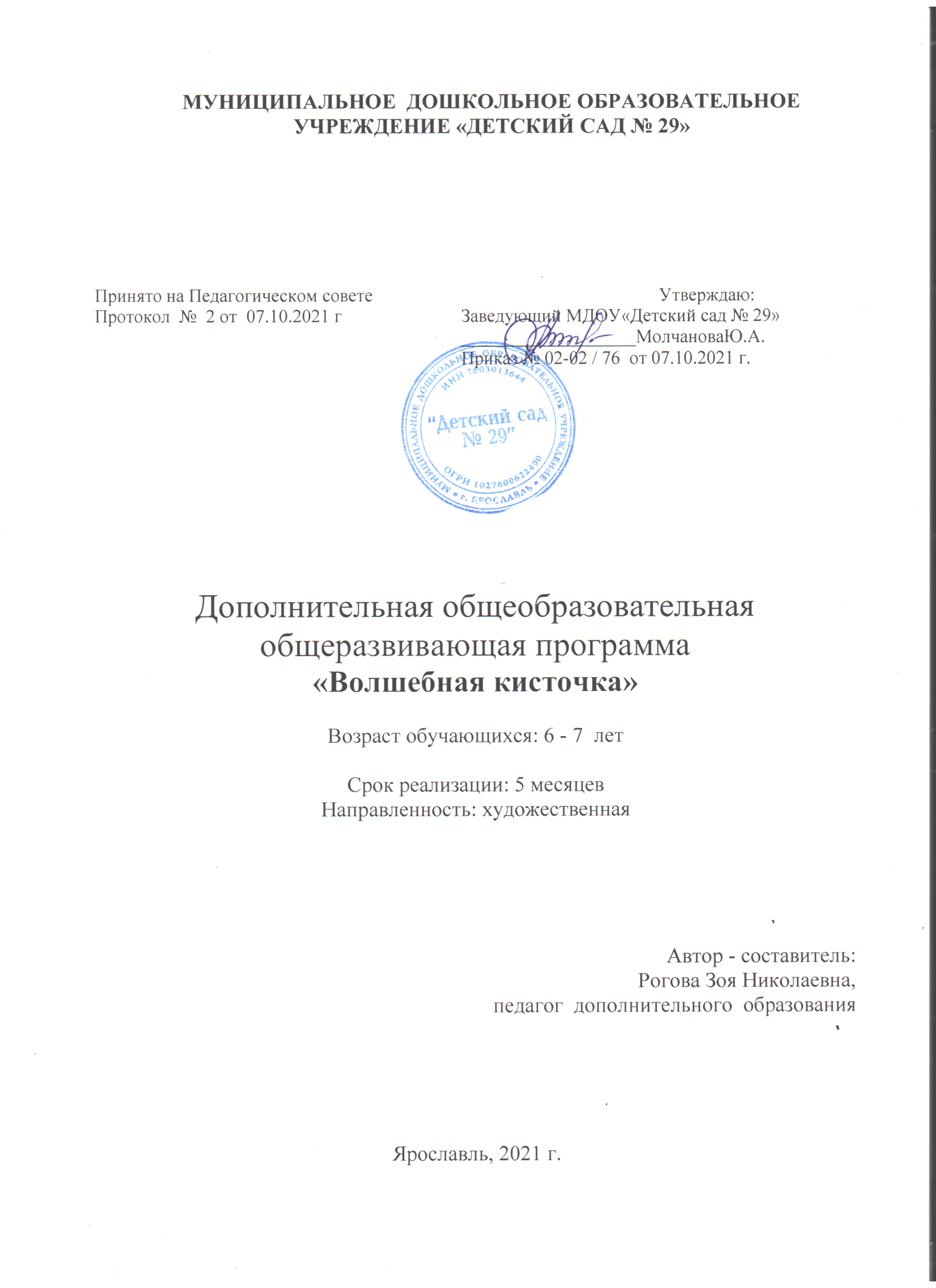 ОглавлениеI.   Пояснительная записка ……………………………………………………… 3II. Учебный план и календарно  – тематический график ……………………..  7III. Содержание образовательной программы …………………………………  9IV. Ожидаемые результаты …………………………………………………….. 12V.  Контрольно – измерительные материалы  ………………………………… 13   Список литературы ……………………………………………………………. 14I. Пояснительная запискаВажным периодом для развития художественно-творческих способностей детей является дошкольный возраст.  Именно в этом возрасте ребенок выражает все свои переживания, фантазии, впечатления об окружающем мире через рисунок.  Большинство специалистов - психологов и педагогов сходятся во мнении, что детское рисование – это один из видов аналитико - синтетического мышления. Рисовать ребёнку также необходимо, как и разговаривать. Ведь неслучайно Л. С. Выготский называл рисование «графической речью». Определённое достоинство рисования по сравнению с другими видами деятельности в том, что этот вид творчества требует согласованного участия многих психических функций: зрительное восприятие, воображение, память, мыслительные операции (анализ, синтез, сравнение, обобщение, абстрагирование).Такой вид деятельности не просто способствует развитию каждой из этих функций, но и связывает их между собой, помогает ребёнку упорядочить бурно усваиваемые знания, оформить и зафиксировать модель всё более усложняющегося представления о мире.Нормативно-правовая основа для разработки программы	Дополнительная общеобразовательная программа «Волшебная кисточка» разработана в соответствии с нормативными документами:Федеральный Закон «Об образовании в Российской Федерации» №273-ФЗ от 29.12.2012. Приказ департамента образования Ярославской области № 47-нп от 27.12.2019 «О внесении изменений в приказ департамента образования  Ярославской области от 07.08.2018 № 19-п» (п.14, п.17).Актуальность программы		Актуальность  программы в том, что изобразительная продуктивная деятельность с использованием нетрадиционных техник рисования является наиболее благоприятной для творческого развития способностей детей.Использование нетрадиционных техник рисования помогает овладению универсальными предпосылками учебной деятельности. Ведь для того, чтобы ребенок справился с работой, он должен уметь работать по правилу и по образцу, слушать педагога и выполнять его инструкцию. А в процессе работы с использованием нетрадиционных техник рисования создаются благоприятные условия для развития эмоциональной отзывчивости ребенка. Даже самая традиционная техника может превратиться в оригинальную, если применяется на основе нетрадиционных материалов. В основе данного подхода – естественное и непринуждённое приобщение детей к миру прекрасного, развитие активного интереса к изобразительному искусству. Разнообразие способов рисования, необычные методики изобразительной деятельности рождают у детей оригинальные идеи, развивают воображение. Изобразительная деятельность имеет огромное значение для развития и воспитания детей с ограниченными возможностями здоровья (ОВЗ).  Психофизические особенности данных детей неизбежно оказывают влияние на формирование всех видов деятельности, в том числе и изобразительной.В целом, у детей с ОВЗ  из-за несовершенства моторики наблюдается несформированность техники рисования. На качество изображения оказывают влияние также нарушения внимания, памяти, интеллектуальной деятельности, эмоционально-волевой сферы (повышенная возбудимость нервной системы). Для таких детей часто важен процесс рисования, а не его результат.У детей с ОВЗ наблюдаются нарушения тонких, дифференцированных движений пальцев, что отрицательно сказывается на овладении техникой рисования. Отмечается ослабление и обеднение зрительных представлений о предмете. При рисовании тех или иных предметов опускаются, не дорисовываются значимые для их опознания детали. Дети не могут правильно держать карандаш, кисть, регулировать силу нажима. Все это затрудняет полноценную изобразительную деятельность.У детей с ОВЗ  отмечается неустойчивость внимания, слуховая и зрительная память недостаточно развиты, дети очень слабо ориентируются во времени и пространстве, отсутствует усидчивость. Значение рисования для всестороннего развития и воспитания дошкольников с ограниченными возможностями здоровья  велико и многогранно. Изобразительная деятельность выступает как специфическое образное средство познания действительности, поэтому имеет большое значение для умственного и речевого развития детей. 		В процессе изобразительной деятельности ребенок испытывает разнообразные чувства: радуется красивому изображению, которое он создал, огорчается, если что – то не получается. Но самое главное, создавая изображение, ребенок приобретает различные знания, уточняются и углубляются его представления  об окружающем, в процессе работы он начинает осмысливать качества предметов, запоминать их характерные особенности и детали, овладевает изобразительными навыками и умениями, учится осознанно их использовать. Это особенно важно для детей, которые в силу своих особенностей, встречаются с большими трудностями при включении в мир искусства. В процессе рисования у ребенка совершенствуются наблюдательность и эстетическое восприятие, художественный вкус и творческие способности. Рисуя, ребенок формирует и развивает определенные способности: зрительную оценку формы, ориентирование в пространстве, чувство цвета; развиваются специальные умения и навыки: координация глаза и руки, владение кистью руки.Изобразительная продуктивная деятельность с использованием нетрадиционных  техник и материалов  является наиболее благоприятной для творческого развития способностей детей.		Направленность программы: художественнаяЦель: развитие художественно - творческих способностей детей 6 – 7 лет средствами    нетрадиционного  рисования. Задачи:		Образовательные:Обучить детей 6 - 7 лет (в том числе с ОВЗ) приемам нетрадиционной техники рисования и способам  изображения с использованием различных материалов. Формировать  навык использования   и сочетания  нетрадиционных и традиционных техник в самостоятельной изобразительной деятельности. Развивающие (в т.ч. коррекционно – развивающие):Развивать  у детей  старшего дошкольного возраста мелкую моторику пальцев рук, зрительное восприятие, произвольное внимание, зрительную и слуховую память.Способствовать развитию творческих способностей,  воображения,  самостоятельности в  решении творческих задач.Воспитательные:Воспитывать аккуратность в работе при использовании кисти и красок, умение организовать рабочее место и убрать его. Воспитывать  интерес к изобразительному искусству.Принципы и подходы к реализации программы1. Принцип  доступности  и  индивидуальности  –  учет  возрастных  особенностей, подача материала  от  простого  к  сложному,  учет  индивидуальных  особенностей  каждого ребенка и особенностей их развития. 2. Принцип  постепенного  повышения  требований  –  постепенная  постановка  и выполнение  ребенком  более  трудных  заданий,  в  постепенном  увеличении  объема  и интенсивности  нагрузки.  Последовательность,  регулярность,  чередование  нагрузок  с отдыхом. 3. Принцип  системности  –  один  из  ведущих.  Системность  заключается  в непрерывности и регулярности занятий. 4. Принцип  повторения  материала  –  повторение  выработанных  двигательных навыков. Только при многократном повторении образуется двигательный стереотип. Категория обучающихся: воспитанники 6 – 7  лет, в том числе с ограниченными возможностями здоровья (ОВЗ)Количество обучающихся: 10 - 12 детейПродолжительность обучения: 5 месяцевМесто реализации образовательной программы: МДОУ «Детский сад №29»Условия реализации программыОрганизационные условия:Реализация программы осуществляется за рамками основной образовательной программы ДОУ на платной основе в форме дополнительного образования. Занятия проводятся 1 раз в неделю во второй половине дня.   Материально-технические условия реализации программы:		Занятия по программе проводятся  в физкультурном зале.  		Оборудование:  Шкаф для  пособий, для хранения  художественных  материаловДетские столы, стулья (на количество детей), мольбертУчебные принадлежности: кисть тонкая круглая – 12 шт, кисть толстая круглая – 12 шт, кисть плоская – 12 шт, кисть щетина – 12 шт, гуашь – 12 шт, акварель – 12 шт, стаканы – непроливашки – 12 шт, палитры – 12 шт, акварельная бумага – 12 папок,ватные палочки – 12 коробок, одноразовые полотенца, салфетки, клеенки – 12 шт, простые карандаши – 12 шт,восковые мелки – 12 шт,ластик – 12 шт	     Технические средства обучения: магнитофон и фонотека с аудиозаписями 	Кадровые:Автор – составитель  и исполнитель программы –  Рогова Зоя Николаевна, педагог дополнительного образования МДОУ «Детский сад № 29». Методическое обеспечение программы:Используемые технологии: здоровьесберегающие (физкультминутки, пальчиковые и зрительные гимнастики), информационно – коммуникативные технологии,  игровые технологии. Демонстрационный материал:- учебно – наглядные пособия «Четыре времени года» Нищева Н.В., «Мир вокруг нас» Николаева С.Н. -  серия  наглядно – дидактических пособий  «Мир в картинках» Методы: словесные, практические, наглядные.Приемы: практический показ педагога, объяснение, рассказ, вопросы, самостоятельная работа воспитанников.Нетрадиционные техники рисования:    - рисование жесткой кистью, используя приемы: «тычок», мазки, брызги,         - рисование ватными палочками,     - рисование мятой бумагой,     - техника смешивания красок, тонирования бумаги разными мазками,   - воскография,   -  рисование без карандашного наброска.Форма обучения: групповая.II. Учебный план и календарно – тематический графикЗанятия проводятся 1  раз в неделю в течение  5 месяцев. Продолжительность одного занятия  30 минут, что составляет 1 академический час. Всего 19  занятий.Начало учебного года: 10.01.2022 гОкончание учебного года: 31.05.2022 гКалендарно – тематический графикIII. Содержание общеобразовательной программыIV. Ожидаемые результаты освоения программыДети знают и используют такие нетрадиционные техники, как рисование жесткой кистью (тычки, брызги, мазки), ватными палочками, мятой бумагой, воскография, тонирование . Умеют сочетать традиционные и нетрадиционные техники рисования, различные материалы в самостоятельной деятельности. Развивается  творческое воображение, умение дополнить рисунок  деталями по желанию ребенка, композиционные умения.Развивается мелкая моторика пальцев рук: уверенно держит кисть  и карандаш в руке, мазки и штрихи стали более четкими, ровными.Сформировано  умение организовать рабочее место,  поддерживать порядок,  убирать за собой.Проявляется интерес к изобразительной деятельности в свободное время, испытывает радость творчества.V. Контрольно-измерительные материалыЦель мониторинга: выявление уровня творческого и эстетического развития ребенка (начального уровня и динамики развития, эффективности педагогического воздействия). Метод мониторинга: наблюдение за детьми в процессе рисования, анализ результатов  изобразительной деятельности. Уровни овладения навыками и умениями в рисовании с использованием нетрадиционных техник:Высокий уровень:           1.  хорошо владеет основными изобразительными и техническими навыками рисования,2. быстро усваивает приёмы работы в новых нетрадиционных техниках, самостоятельно применяет их,3.  передаёт в рисунках  сходство с реальным объектом,4. обогащает образ выразительными деталями, цветом, Средний уровень:1. недостаточно освоены технические навыки и умения, иногда требуется  помощь взрослого, знает способы изображения некоторых предметов, правильно пользуется материалами,2.  проявляет интерес к освоению новых техник и приемов, использует их  с частичной помощью взрослого,3. выделяет основные  признаки объектов, некоторые характерные особенности,4.  у ребенка есть интерес к восприятию эстетического в окружающем мире.Низкий уровень:1.  рисует только при активной помощи  взрослого, знает изобразительные материалы и инструменты, но не хватает умения пользоваться ими,2. частично знает нетрадиционные техники  и приемы рисования, использует их с помощью взрослого,3. видит общие признаки предметов, не выделяя характерных  особенностей,4. интерес к восприятию особенностей предметов неустойчив, слабо выражен.Список литературы1. Никитина А.В. Нетрадиционные техники рисования в детском саду. Планирование, конспекты занятий: Пособие для воспитателей и заинтересованных родителей. - СПб.: КАРО, 2010.2. Акуненок Т.С. Использование в ДОУ приемов нетрадиционного рисования // Дошкольное образование. – 2010. - № 18.3. Давыдова Г.Н. Нетрадиционные техники рисования Часть 1. - М.: Издательство «Скрипторий 2003», 2013.4. Давыдова Г.Н. Нетрадиционные техники рисования Часть 2. - М.: Издательство «Скрипторий 2003», 2013.5. Лыкова И. А. Изобразительная деятельность в детском саду. - Москва. 2007.6. Лебедева Е.Н. Использование нетрадиционных техник [Электронный ресурс]: http://www.pedlib.ru/Books/6/0297/6_0297-32.shtml7. Швайко Г. С. Занятия по изобразительной деятельности в детском саду. - Москва. 2003.8. Казакова Р.Г., Сайганова Т.И., Седова Е.М., Слепцова В.Ю., Смагина Т.В. Рисование с детьми дошкольного возраста: Нетрадиционные техники, планирование, конспекты занятий. - М: ТЦ Сфера, 2004.9. Нетрадиционные художественные техники в творчестве дошкольников: Учеб-метод. пособие под ред. Коротких О.В. – Елец: ЕГУ им. И.А. Бунина, 2008. – 320 с.10.  Пищикова Н.Г. Работа с бумагой в нетрадиционной технике – М: ООО «Скрипторий 2003» 2006.11. Фатеева А.А. Рисуем без кисточки. - Ярославль: Академия развития: Академия Холдинг, 2004.№Техника рисования Всего часов Из нихИз них№Техника рисования Всего часов ТеорияПрактика1Техника рисования жесткой кистью (мазки, «тычки», брызги)6152Рисование  ватными палочками40,53,53Смешивание красок, тонирование фона30,52,54Рисование  гуашью без карандашного наброска40,53,55Воскография10,250,756Рисование мятой бумагой10,250,75Итого:19316№Название темыКоличество  занятий1Зимнее солнце в лесу12Звери зимой13Волшебный лес14Полярная сова15Город зимой16Умка на полюсе17Зимняя сказка18Весна пришла19Открытка на 8 Марта110Первые цветы111Птицы весной112Веселые картинки113Волшебное дерево114Космос115Сказочные цветы116Расцвела сирень117Весенний луг118Ромашки в поле119Здравствуй, лето!1Итого: 19Название темыСодержание деятельностиЯнварьЯнварьЗимнее солнце в лесуТеория: познакомить с правилами смешивания цветов. Использование цветовой палитры: голубой, белый, синий, серый. Практика: создание фона путем смешивания красок (белый и синий в разных тонах), нанося на бумагу круговыми движениями от центра листа к краю. Рисование сугробов в сером тоне с добавлением голубого и белого цвета мазками. Рисование деревьев в темно-сером цвете. Дорисовка мелких деталей: снегопад, иней на деревьях белым цветом.Звери зимойТеория: знакомство с нетрадиционной техникой рисования «тычки жесткой кистью.Практика: создание фона голубым цветом, путем смешивание 2-х красок: белая и синяя. Прорисовка контура животного. Заполнение внутренней части тычками жесткой кисти. Прорисовка мелких деталей по требованию.Волшебный лесТеория: объяснение и показ тонирования листа бумаги.Использование ярких пастельных тонов, путем смешивания красок. Практика: круговыми движениями создаем задний фон, используя цвета: белый, желтый, красный, синий.  На переднем фоне рисуем очертание деревьев белой краской (деревья похожие по форме ели и кроны березы), разделяя на ветви. Сами деревья воспитанники раскрашивают по желанию в разведенные ими цвета. Создание очертания сугробов белой краской, заполнение пастельными тонами.  ФевральФевральПолярная соваТеория: рассматривание иллюстрации совы, объяснение поэтапного рисования полярной совы.Практика: Тонирование фона путем смешивания фиолетовой и белой красок. Поэтапное рисование полярной совы,  с использованием геометрических фигур (круг – голова, овал – туловище, треугольник – крылья и хвост). По желанию дорисовка мелких деталей.Город зимойТеория: рассматривание иллюстраций города,  показ способа рисования  зимних деревьев. Практика: тонирование фона путем смешивания красок: черной и синей. Яркими цветами рисуем высокие тонкие прямоугольники (дома). Рисование зимних  деревьев. Прорисовка мелких деталей (окна, снегопад, снег на крышах).Умка на полюсеТеория:  объяснение и показ способа рисования медведя из геометрических фигур, шерсти жесткой кистью.Практика: фон голубого цвета. Рисование контура 2-х медведей (круг-голова, полукруг по низу листа – туловище, уши). Заполнение белой краской, по краю контура используется жесткая кисть для создания шерсти медведя. Черной краской прорисовываем морду и когти мишек.Зимняя сказка  (по сказке «Серебряное копытце»)Теория: беседа с детьми по сказке «Серебрянное копытце», рассматривание иллюстрации к сказке.Практика: тонирование фона бело-голубым тоном. На переднем плане изба, по краям деревья серо-зеленого цвета. На крыше дома поэтапное рисование оленя (овал – голова и туловище, тонкие линии – копыта и рога, толстая линия – шея). Прорисовка мелких деталей: самоцветы, снег, окно.МартМартВесна пришлаТеория: показ  и  объяснение способа рисования жесткой кистью деревьев.Практика: грунтуем фон белой и синей красками. На линии горизонта жесткой кистью зеленым цветом рисуем лес. Рисуем проталины с сугробами. На переднем фоне рисуем куст вербы (коричневым цветов стволы, белым цветом путем прикладывания кисти). По желанию можно дорисовать птиц в виде галок.Открытка на 8 мартаТеория: познакомить со способом рисования мазками, объяснение способа вертикального тонирования. Практика: вертикальное тонирование фона желтой, белой и зеленой красками. Широкой кистью мазками рисуем тюльпаны. Зеленой краской дорисовываем стебли и листья. Первые цветыТеория: рассматривание иллюстрации с первоцветами, объяснение и показ способа рисования щетиной Практика: горизонтальное тонирование фона белой и синей красками, создавая градиент. Белыми мазками рисуем бутоны подснежников. Зеленой краской дорисовываем листья и стебли. Щетиной дорисовать проталины.Птицы веснойТеория: объяснение и показ способами рисования птицы с помощью геометрических фигур.Практика: фон по диагонали рисуем белой, синей и красной красками. Рисуем ласточку, используя геометрические фигуры (голова – круг, туловище – форма капли, хвост – галка, крылья – форма капель). Разрисовываем ласточку, используя черную и белую краски.АпрельАпрельВеселые картинкиТеория: объяснение и показ педагога.Практика: обводим восковыми мелками кисть руки. Дорисовываем детали до придуманного ребенком образа. Закрашиваем лист акварельными красками поверх воскового мелка. Волшебное деревоТеория: рассматривание иллюстрации, объяснение  и показ способа  и приемов рисования. Практика: тонирование круговыми движениями фона белой, желой и красной красками. Коричневой краской рисуем холм в правом нижнем углу и извилистое дерево. Ватными палочками белой краской рисуем цветы, середина цветка красной краской.КосмосТеория: объяснение и показ способа набрызга щетиной.Практика: тонирование фона черной и синей красками. Щетиной наносим брызги белой краской на лист. Рисуем 3 круга – планеты. Цвета планет по желанию.Сказочные цветыТеория: объяснение и показ рисования мазками цветовПрактика: фон акварелью желтый-красный-синий полоски. Гуашью рисуем мазками форму цветов. Затем ватными палочками создаем объем шаров-цветов (соответствие цвету бутонов + белой краской). Зеленой краской рисуем извилистые стебли и траву по низу листа, добавляя желтый цвет.МайМайРасцвела сиреньТеория: рассматривание иллюстрации с веткой сирени, объяснение  и показ способа рисования мятой бумагой.Практика: карандашом рисуем ветку и листья. Гуашью коричного цвета разрисовывает ветку. Листья – зеленой и желтой краской. Мятой бумагой с помощью синей краски наносим на лист форму сирени, также рубинного и белого цвета еще раз проходимся по форме цветов.Весенний лугТеория: объяснение и показ педагога Практика: круговыми движениями в верхней части листа рисуем солнце и небо (белая, желтая и синяя краски). В нижней части листа рисуем траву. Ватными палочками рисуем цветы. Дорисовываем мелкие детали. По желанию можно нарисовать стрекозу (черной линией рисуем тонкое тело и прикладыванием кисти крылышки) Ромашки в полеТеория: рассматривание иллюстрации цветка ромашки, объяснение способа рисования прикладыванием кисти.Практика: по диагонали половину листа тонируем синей и белой красками. Остальную часть рисуем траву. Прикладыванием кисти рисуем ромашки. Серединку выполняем ватной палочкой желтым цветом. По желанию рисуем божью коровку техникой прикладывания кисти.Здравствуйте, лето!Теория: объяснение и показ педагога Практика: грунтуем лист в горизонтальном положении белой, желтой, красной и синей красками. Синей полосой рисуем линию горизонта, создавая плавный переход. Рисуем солнце полукругом и лучи желтой и красной красками. На воде рисуем блики этих же оттенков. В правом нижнем углу рисуем зеленой краской холм,  на нем коричневого цвета дерево. Листву наносим жесткой кистью тычками зеленого и желтого цвета. По желанию рисуем мелкие детали (белые блики, птицы в виде галок)